Перелік змін до тендерної документації закупівлі ДК 021:2015 "Єдиний закупівельний словник": 33690000-3«Лікарські засоби різні» (Реактиви та контрастні речовини)В додатку 4 до тендерної документації слова:  «Ми погоджуємося дотримуватися умов цієї пропозиції протягом 120 календарних днів з дня визначення переможця тендерних пропозицій.» Замінити на «Ми погоджуємося дотримуватися умов цієї пропозиції протягом 30 календарних днів з дня визначення переможця тендерних пропозицій.»Уповноважена особа                                               Аліна СОРОХАН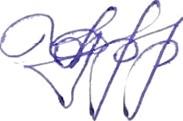 